SUPREME COURT OF CANADABetween:Jean-Louis SavardAppellantandHer Majesty The QueenRespondentOfficial English TranslationCoram: Wagner, Gascon, Côté, Brown and Rowe JJ.R. v. Savard, 2017 SCC 21, [2017] 1 S.C.R. 400Jean-Louis Savard	Appellantv.Her Majesty The Queen	RespondentIndexed as:  R. v. Savard2017 SCC 21File No.:  36908.2017:  March 31.Present:  Wagner, Gascon, Côté, Brown and Rowe JJ.on appeal from the court of appeal for quebec 	Criminal law — Evidence — Assessment — Credibility of witnesses — Court of Appeal finding that guilty verdict was reasonable and compatible with evidence — Convictions affirmed.	APPEAL from a judgment of the Quebec Court of Appeal (Chamberland, Morin and Dutil JJ.A.), 2016 QCCA 380, [2016] AZ-51259810, [2016] J.Q. no 1608 (QL), 2016 CarswellQue 1699 (WL Can.), affirming convictions for indecent assault and gross indecency entered by Boudreault J., 2014 QCCQ 10256, [2014] AZ-51117846, [2014] J.Q. no 11811 (QL), 2014 CarswellQue 11286 (WL Can.).  Appeal dismissed, Côté J. dissenting.	Christian Maltais, for the appellant.	Sébastien Vallée and Mélanie Paré, for the respondent.	English version of the judgment of the Court delivered orally byWagner J. — This appeal as of right is based on the dissent of one judge in the Quebec Court of Appeal.The appellant was found guilty by Judge Michel Boudreault of the Court of Quebec of having committed a number of sexual offences on his nephews and niece dating back to the 1960s.A majority of the judges of this Court agree with the reasons of the majority of the Court of Appeal. Côté J. would have ordered a new trial for the reasons of the dissenting judge in the Court of Appeal.For these reasons, the appeal is dismissed.	Judgment accordingly.	Solicitors for the appellant: Christian Maltais, Avocats, Baie-Comeau.	Solicitor for the respondent: Director of Criminal and Penal Prosecutions of Quebec, Chicoutimi.Citation: R. v. Savard, 2017 SCC 21, [2017] 1 S.C.R. 400Appeal heard: March 31, 2017Judgment rendered: March 31, 2017Docket: 36908Reasons for Judgment:(paras. 1 to 4)Wagner J. (Gascon, Côté, Brown and Rowe JJ. concurring)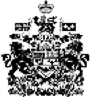 